ОТЧЕТО РЕЗУЛЬТАТАХ	САМООБСЛЕДОВАНИЯМУНИЦИПАЛЬНОГО КАЗЁННОГО ДОШКОЛЬНОГООБРАЗОВАТЕЛЬНОГО УЧРЕЖДЕНИЯ ДЕТСКИЙ САД «ЧЕБУРАШКА» п. МАНЗЯ2021 – 2022 УЧЕБНЫЙ ГОДп. Манзя2022г.ОТЧЕТ О РЕЗУЛЬТАТАХ САМООБСЛЕДОВАНИЯ МУНИЦИПАЛЬНОГО КАЗЕННОГО ДОШКОЛЬНОГООБРАЗОВАТЕЛЬНОГО УЧРЕЖДЕНИЯ ДЕТСКИЙ САД«Чебурашка» п. Манзя1. ОЦЕНКА ОБРАЗОВАТЕЛЬНОЙ ДЕЯТЕЛЬНОСТИ 1.1.Общая характеристика детского сада и условия его функционированияМуниципальное казенное дошкольное образовательное учреждение детский сад «Чебурашка» п. Манзя осуществляет образовательную деятельность, руководствуясь «Законом РФ  «Об образовании»», «Типовым положением о ДОУ», «Конвенцией о правах ребёнка», «Семейным Кодексом». МКДОУ	детский сад «Чебурашка»   функционирует	с	сентября	1980;	года.	Здание  одноэтажное, деревянное.Целью деятельности МКДОУ детского сада «Чебурашка» является:Всестороннее формирование личности ребенка с учетом его психофизического и социального развития, индивидуальных возможностей и склонностей.Задачами деятельности МКДОУ детского сада «Чебурашка» являются:Охрана жизни и укрепление физического и психического здоровья воспитанников.Обеспечение	познавательно-речевого,	социально-личностного,	художественно- эстетического и физического развития воспитанников.Воспитание с учетом возрастных категорий воспитанников гражданственности, уважения к правам и свободам человека, любви к окружающей природе, Родине, семье.Взаимодействие с семьями воспитанников для обеспечения полноценного развития детей.Оказание	консультативной	и	методической	помощи	родителям	(законным представителям) по вопросам воспитания, обучения и развития детей.Состав обучающихся (основные характеристики по количественным данным, по возрасту)В ДОУ функционирует2 группы. Общая численность детей – 41ребенка.Правоустанавливающие документыВ	своей	деятельности	учреждение	руководствуется	следующими	нормативно- правовыми документами:Приказ Министерства образования и науки Российской Федерации (Минобрнауки России) от 30 августа 2013 г. N 1014 г. Москва "Об утверждении Порядка организации и осуществления образовательной деятельности по основным общеобразовательным программам - образовательным программам дошкольного образования".Федеральный закон Российской Федерации от 29 декабря 2012 г. N 273-ФЗ "Об образовании в Российской Федерации"Документация МКДОУ детского сада «Чебурашка» п. МанзяРаботу МКДОУ детского сада «Чебурашка» регламентируют следующие локальные акты:Основная общеобразовательная программа МКДОУ детского сада «Чебурашка»;Программа развития МКДОУ детского сада «Чебурашка» на 2021– 2022год;Годовой план работы Учреждения на 2021-2022год;Учебный план Учреждения на 2021-2022 год;Штатное расписание Учреждения на 2022 год;Договор об образовании между МКДОУ детским садом «Чебурашка» и родителями (законными представителями);Режим дня;Расписание непосредственно - образовательной деятельности на 2021-2022 год;Правила приема обучающихся в МКДОУ детский сад «Чебурашка»;Порядок оформления возникновения, приостановления и прекращения отношений между МКДОУ детским садом «Чебурашка» и обучающимися и (или) родителями (законными представителями);Порядок и основания перевода, отчисления и восстановления обучающихся (воспитанников) МКДОУ детского сада «Чебурашка»;Порядок доступа педагогических работников к информационно – телекоммуникационным сетям и базам данных, к учебным и методическим материалам, материально – техническим средствам обеспечения образовательной деятельности МКДОУ детского сада «Чебурашка»Положение о комиссии по урегулированию споров между участниками образовательных отношений, согласованное с родителями и работниками ДОУ;Правила внутреннего распорядка обучающихся в МКДОУ детском саду «Чебурашка»;Положение об официальном сайте в информационно – телекоммуникационной сети Интернет МКДОУ детского сада «Чебурашка»;Положение о порядке оформления возникновения, приостановления и прекращения отношений между МКДОУ детским садом «Чебурашка» и родителями (представителями) несовершеннолетних обучающихся воспитанников;Положение о родительском комитете;Положение о педагогическом совете;Положение об общем собрании коллектива.Все правоустанавливающие документы и локальные акты МКДОУ детского сада«Чебурашка» п. Манзя выставлены на сайт учреждения:  http://dschebur-manz.gbu.su/  На официальном сайте учреждения представлены также консультации специалистов, презентации для родителей.Вывод: В учреждении разработаны все локальные акты, в соответствии с Законом Российской Федерации «Об образовании».Документация ДОУ, касающаяся трудовых отношенийВ нашем учреждении есть первичная профсоюзная организация. Из 15 работников ДОУ – 5человек – члены профсоюза работников образования.Разработаны следующие локальные акты:Должностные инструкции, определяющие обязанности работников Учреждения;Коллективный договор с приложениями, изменениями;Правила внутреннего трудового распорядка;Трудовые договора между учреждением и работником ДОУ.Вывод: В учреждении представлена вся документация, регламентирующая трудовые отношения между ДОУ и работниками.2. Оценка системы управления1.Структурно - функциональная модель управления МКДОУ детского сада «Чебурашка».Управление ДОУ осуществляется в соответствии с законом РФ «Об образовании» на основе принципов единоначалия и самоуправления. Руководство деятельностью ДОУ осуществляется заведующим, который назначается на должность и освобождается от должности Учредителем. Заведующий осуществляет непосредственное руководство детским садом и несет ответственность за деятельность учреждения.Формами самоуправления в МКДОУ детском саду «Чебурашка» являются: общее собрание трудового коллектива, педагогический совет, родительский комитет.Общее собрание трудового коллектива имеет право: участвовать в управлении ДОУ; выходить с предложениями и заявлениями на учредителя, в органы муниципальной и государственной власти, в общественные организации.Педагогический совет - коллегиальный орган, объединяющий педагогических работников, созданный в целях развития и совершенствования учебно-воспитательного процесса, повышения профессионального мастерства и творческого роста педагогических работников в учреждении.Родительский комитет – орган самоуправления ДОУ, действующий в целях развития и совершенствования образовательного и воспитательного процесса, взаимодействия родительской общественности и учреждения. В состав родительского комитета входит по два представителя родительской общественности от каждой группы учреждения. Решения родительского комитета рассматриваются на педагогическом совете и при необходимости на общем собрании ДОУ.Таким образом, в ДОУ реализуется возможность участия в   управлении   детским садом всех участников образовательного процесса. I уровень - заведующий детским садом. Он занимает место координатора стратегических направлений. Объект управления заведующего – весь коллектив.уровень – завхоз..Объект	управления	управленцев	второго	уровня	–	часть	коллектива	согласно функциональным обязанностям.уровень управления осуществляется воспитателями, специалистами и обслуживающим персоналом.Объект управления – дети и родители.Вывод: В учреждении создана структура управления в соответствии с целями и содержанием работы учреждения.Оценка содержания и качества подготовки воспитанниковВ соответствии с Федеральным государственным образовательным стандартом дошкольного образования при реализации основной образовательной программы дошкольного образования в нашем ДОУ проводиться оценка индивидуального развития детей. Такая оценка проводится педагогическими работниками в рамках педагогической диагностики (оценки индивидуального развития детей дошкольного возраста).В процессе диагностики исследуются физические, интеллектуальные и личностные качества   ребенка   путем   наблюдений   за    ним,    бесед,    тестирования. Содержание диагностики связано с основной образовательной программой дошкольного образования ДОУ, включает два компонента: диагностику образовательного процесса (диагностика освоения образовательных областей программы) и диагностика детского развития. Диагностика образовательного процесса осуществляется через отслеживание результатов освоения образовательной программы, а диагностика детского развития проводится на основе оценки развития качеств	ребенка.В соответствии с ФГОС ДО планируемые итоговые результаты (в конце подготовительной к школе группы) освоения детьми основной образовательной программы дошкольного образования основаны на целевых ориентирах (социально - нормативные возрастные характеристики возможных достижений ребенка на этапе завершения уровня дошкольного образования) и описывают качества ребенка, которые он     может     приобрести     в      результате      освоения      Программы. Периодичность диагностики в дошкольном учреждении - два раза в год (промежуточная диагностика во всех возрастных группах - в начале года с 1 по 30 сентября и в конце учебного года с 1 по 30 апреля, итоговая диагностика в подготовительной к школе группе - в конце учебного года с 1 по 30 апреля). Используемые методы (наблюдение, анализ продуктов детской деятельности, тестовый метод) не приводят к переутомлению воспитанников и не нарушают ход образовательного процесса. Применение данных методов позволяет получить необходимый	объем	информации	в	оптимальные	сроки.Результаты педагогической диагностики используются исключительно для решения следующих	образовательных	задач:индивидуализации образованияоптимизации работы с группой детей.Воспитательно-образовательная работа организуется в соответствии с Образовательной программой. Воспитательно-образовательный процесс в ДОУ направлен на освоение воспитанниками «Программы воспитания и обучения в детском саду» под редакцией М.А. Васильевой, В.В. Гербовой, Т.С. Комаровой.Анализ программы 2021– 2022годРезультаты уровня усвоения интегративных качествФизическое развитие дошкольников 2021-2022 годДля успешной реализации этой задачи были запланированы и реализованы следующие мероприятия:Разработан план по преемственности со школой.Цикл развивающих занятий «Скоро в школу».Мобильный уголок будущего первоклассника.Экскурсии в школу.Консультации для педагогов по теме «Готовим будущих учеников».Родительские собрания и гостиные по подготовке детей к школе.Групповое и индивидуальное консультирование родителей.Первичная, промежуточная и итоговая диагностика готовности к школе.Проведённое анкетирование «Выявление удовлетворенности родителей работой дошкольного образовательного учреждения МДОУ детский сад «Чебурашка» и его педагогического коллектива» позволило определить степень удовлетворения индивидуальных запросов родителей. В анкетировании приняло участие 92 % родителей, дети, которых посещают ДОУ. Удовлетворенность составила 85%. В целом, можно сделать следующие выводы по результатам анализа анкет: Родителей удовлетворяет качество предоставления ДОУ образовательных услуг. Родители готовы к взаимодействию по самым различным аспектам образовательного процесса. Во всех группах отношения между педагогами и родителями доверительные, сотруднические, педагоги являются для родителей помощниками, дается всегда положительная информация о ребенке, родители в процессе общения с воспитателями получают необходимые знания о методах воспитания ребенка, родители охотно идут в детский сад на родительские собрания и другие коллективные мероприятия.Оценка организации учебного процессаУсловия осуществления образовательной деятельностиМатериально-техническая база воспитательно-образовательного процесса ДОУ соответствует приоритетным направлениям работы. Предметно-пространственное окружение ДОУ эстетически продумано и оформлено. В каждой возрастной группе создана своя предметно-развивающая среда, созвучная тем программам и технологиям, по которым работают педагоги.Каждая группа имеет групповое помещение, отдельную спальню, приёмную туалетную комнаты. Группы оборудованы необходимой мебелью, мягким инвентарём.При оформлении групповых ячеек воспитатели исходят из требований безопасности используемого материала для здоровья детей, а также характера воспитательно- образовательной модели, которая лежит в основе планирования и оборудования группы.В ДОУ имеется медицинский кабинет.Физкультурный зал. Он располагает всеми видами оборудования, необходимыми для ведения физкультурно-оздоровительной работы с детьми. Имеются мячи всех размеров, гимнастические мячи разной формы, предметы для выполнения общеразвивающих упражнений, гимнастические стенки, скамейки, кольца для метания, различные тренажёры и большой перечень нестандартного оборудования.В ДОУ имеются технические средства: телевизоры, , компьютеры, проектор, интерактивные доски, интерактивный стол. Формирование предметно-развивающей среды в помещениях и на территории МКДОУ детского сада «Чебурашка»Анализ созданных условий показал, что в нашем детском саду «Чебурашка» имеются необходимые условия для повышения двигательной активности детей, а так же для их отдыха.Оборудован физкультурный зал со спортивным комплексом, где представлено разнообразное физкультурное оборудование, а так же пособия, изготовленные своими руками, которые повышают интерес к физической культуре, развивают жизненно-важные качества, увеличивают эффективность занятий. Уделяется большое внимание организации физкультурно-оздоровительной работы на свежем воздухе. На участке ДОУ имеется спортивная площадка.Для упражнений в ходьбе, беге, прыжках, равновесии используются различные дорожки, косички, змейки. Во всех группах имеются пособия для профилактики плоскостопия, для подвижных игр и упражнений общеразвивающего воздействия. Воспитатели проявляют творчество и изобретательность в изготовлении пособий из бросового материала для пополнения физкультурных уголков. Мелкое физкультурное оборудование размещено в доступном для детей месте.Ежегодно спортивные уголки групп ДОУ пополняются нестандартным оборудованием, набивными игрушками, пособиями для предупреждения плоскостопия. Это дает возможность активизировать самостоятельную двигательную активность дошкольников, помогает воспитать здорового, гармонически развитого ребенка.Вывод:Наличие специально - оборудованных помещений для организации образовательного процесса, профилактической деятельности и их использование в течение дня способствует эффективному осуществлению образовательного процесса в соответствии с задачами и направлениями деятельности ДОУ.Оздоровительная среда ДОУ является естественной комфортабельной обстановкой, рационально организованной и насыщенной разнообразным оборудованием и материалами.Обеспечение здоровья и здорового образа жизни Оздоровительный процесс в ДОУ включает в себя:профилактические, лечебно-оздоровительные мероприятия (специальные закаливающие процедуры, профилактические мероприятия, физкультурно- оздоровительные мероприятия, санитарно-просветительская работа с сотрудниками и родителями);общеукрепляющую терапию (витаминотерапия, применение чесночных амулетов и др.);организацию рационального питания (трехразовый режим питания по технологическим картам, включающим выполнение норм натуральных продуктов, правильное сочетание блюд в рационе, витаминизация третьих блюд).десятидневное меню разработано с учетом калорийности пищевых веществ жиров, белков и углеводов;санитарно-гигиенические и противоэпидемиологические мероприятия:рациональный режим дня;двигательная активность во время образовательного цикла (физкультминутки, релаксационные паузы, пальчиковая гимнастика, специальные оздоровительные подвижные игры, игровые часы);комплекс закаливающих мероприятий (утренняя гимнастика, в том числе и с музыкальным сопровождением, оздоровительный бег, гимнастика после дневного сна);работа с детьми по воспитанию культурно-гигиенических навыков и формированию здорового образа жизни;использование здоровьесберегающих технологий и методик (дыхательные гимнастики, индивидуальные физические упражнения и игры,   и мн. др.);режим проветривания.Вывод:Ведется в ДОУ комплексная системная работа по сохранению и укреплению здоровья воспитанников, пропаганде здорового образа жизни среди участников образовательного процесса.Медицинское обслуживание детей в ДОУ строится на основе нормативно - правовых документов: Приказа Министерства образования РФ от 30.06.1992 года, №186\272 «О совершенствовании системы медицинского обеспечения детей в ДОУ, «Санитарно- эпидемиологических правил СанПиН 2.4.1.2660-10», договором с Богучанской ЦРБ. Медицинское		обслуживание	обеспечивается	врачом-педиатром	поликлиники, педиатром  Манзенской участковой больницы.  Медицинской сестры пока нет. В целях своевременного выявления отклонений   в здоровье воспитанников в детском саду проводится мониторинг состояния здоровья детей, анализ посещаемости и заболеваемости.Вывод:В 2021-2022 учебном году случаев заболевания ОРВИ детьми уменьшилось в сравнении с прошлым годом, так как все оздоровительные и профилактические мероприятия проводились в системе и под контролем воспитателей, но посещаемость существенно снизилась в связи с распространением коронавируса.Здоровье детей - основная забота педагогического коллектива в этот сложный период поэтому все усилия работников ДОУ направлены в первую очередь на создание благоприятной санитарно-эпидемиологической обстановки.Организация питания в ДОУОбязательным условием нормального роста организма, его гармоничного физического и нервно – психического развития является организация рационального питания. В детском саду «Чебурашка» осуществляются действенные меры по обеспечению воспитанников качественным питанием. Снабжение нашего учреждения продуктами питания осуществляется поставщиками по договору с индивидуальными предпринимателями.Питание воспитанников строится на основе требований СаНПиН и осуществляется в соответствии с примерным 10-дневным меню, которое утверждено заведующей. Завхозом осуществляется контроль за поставляемыми продуктами при наличии сертификата качества.Ежедневно дети получают необходимое количество белков, жиров и углеводов, витаминизированы третьи блюда. В рационе присутствуют свежие фрукты, овощи, соки, кисломолочные продукты.В детском саду имеется вся необходимая документация по питанию, которая ведется по форме и заполняется своевременно. Технология приготовления блюд строго соблюдается поваром.Контроль над качеством питания, закладкой продуктов, кулинарной обработкой, выходом блюд, вкусовыми качествами пищи, правильностью хранения и соблюдением сроков реализации продуктов питания осуществляет заведующая  детского сада и комиссия по питанию.Создана и активно работает мобильная группа родительской общественности для осуществления совместного производственного контроля в части организации и обеспечения детей качественным питанием. Приглашаются родители как в дни открытых дверей, так и в повседневные дни, заполняются карты посещения пищеблока, принимаются во внимание рекомендации по приготовлению новых блюд.Вывод:В ДОУ сформирована	эффективная система контроля над организацией питания детей.Обеспечение безопасности в ДОУ придается огромное значение и происходит в соответствии с современными требованиями по разделам:Охрана жизни и здоровья детейПротивопожарная и техногенная безопасностьПредупреждение дорожно-транспортного травматизмаОбеспечение безопасности и усиление бдительности при угрозе террористических актов.В детском саду установлена тревожная кнопка, пожарная сигнализация. Обеспечение безопасности функционирования ДОУ проводится в 3-х направлениях: работа с детьми, работа с родителями, работа с педагогами. В течение года в ДОУ ежеквартально проводятся тренировочные учения с участием взрослых и детей.Образовательный процесс предполагает знакомство детей с правилами безопасной жизнедеятельности, поэтому в течение года педагогами проводятся занятия, беседы, экскурсии, игры, досуги по ознакомлению детей с правилами безопасного поведения на дорогах и в быту. В ДОУ имеется необходимая методическая литература. В групповых комнатах оборудованы игровые центры безопасности, которые объединяют уголок по правилам дорожного движения и по пожарной безопасности. Информационный материал периодически пополняется и обновляется.Вывод:Обеспечение безопасности в ДОУ происходит в соответствии с современными требованиями.Оценка качества кадрового обеспечения ДОУ Кадровое обеспечение:а) укомплектованность кадрами – 99%б) педагогический персонал – 4педагогов; в) административный – 1 (заведующая);с) обслуживающий персонал – 11 чел.Развитие кадрового потенциалаВ основе работы с педагогическими кадрами лежит диагностика профессиональной деятельности педагогов, которая помогает оценить не только фактический уровень профессиональной подготовки каждого воспитателя, но и выявить профессиональные запросы и потребности, дифференцированно определить цели работы с педагогическими кадрами.Педагогов в ДОУ –4 человек. Педагогическими кадрами детский сад укомплектован на 99%. Педагоги с высшим педагогическим образованием составляют – 0%, со средне - специальным – 100%. Без образования педагогов нет. Сравнительный анализуровня квалификации педагогов за 2018-2021 годыВывод: Снижение количества педагогов (увольнение по собственному желанию, сокращение педагогов). Все педагоги имеют 1 квалификационную категорию- 100%.Повышение квалификации кадров за 2021 – 2022год(курсы повышения квалификации, вебинары)Исходя из сравнительного анализа уровня квалификации педагогов за последние три года, можно сделать следующие выводы:увеличилось	количество	педагогов,	прошедших	курсовую	подготовку	(в соответствии с перспективным планом повышения квалификации);необходимо педагогам ДОУ повышать квалификацию не только через курсы, но и участвовать в вебинарах, дистанционных проектах.Участие в мероприятиях разного уровня детей и воспитанниковИсходя из сравнительного анализа участия педагогов в районных мероприятиях за последние три года, можно сделать следующие выводы:необходимо активнее участвовать педагогам в муниципальных мероприятиях, делиться опытом.Педагогам и детям ДОУ активнее участвовать не только в конкурсах	на муниципальном уровне, но и в интернет-конкурсах;Педагогам активно привлекать родителей для участия в конкурсах любого уровня.Уровень образования педагоги повышают не только проходя курсы повышения квалификации, но и через самообразование. В 2021 – 2022 году были выбраны и отработаны следующие темы:Вывод:Педагогами повышается уровень самообразования;Оценка качества учебно – методического обеспеченияУчебно-методические материалы позволяют реализовать образовательную программу обучения дошкольников в полном объеме и представлены:разработана образовательная программа в соответствии с федеральными государственными требованиями (ФГОС).составлена программа развития ДОУ на 2021-2022 год. В ней указаны основные направления работы с дошкольниками, создание условий для осуществления воспитательно-образовательного процесса.образовательный процесс в детском саду осуществляется по «Программе воспитания и обучения в детском саду» под редакцией М.А.Васильевой, В.В.Гербовой, С.Т.Комаровой. В соответствии с программой имеются в наличии методические рекомендации к программе и методические пособия.В ДОУ имеется достаточное количество научно-методической литературы и учебно- наглядных пособий для обеспечения воспитательно-образовательного процесса. Дляуспешной работы педагогов в соответствии с ФГОС ДО приобретены методические пособия по планированию учебного процесса на 80%.Методическое обеспечение при использовании ИКТ направлено на оказание методической поддержки педагогам в использовании ИКТ, развитие их творческого потенциала. Для этого в ДОУ созданы необходимые условия:Музыкальный зал оснащён, DV-плеером, имеется современный музыкальный центр.В ДОУ имеется ноутбук, проектор.Методический кабинет оборудован компьютерным местом.Кабинет заведующей оборудован компьютером, имеется ксерокс с функциями принтера.Вывод: таким образом ДОУ имеет необходимый перечень учебно - методического обеспечения на 80%.Оценка качества библиотечно – технического обеспеченияВ методическом кабинете имеется большой выбор журналов для работы педагогов:«Старший воспитатель», «Дошкольное воспитание», « Воспитатель ДОУ», «Управление» и др.К сожалению, в текущем учебном году у нас не было подписки на эти издания, но имеющиеся журналы существенно облегчают планирование воспитательно - образовательной работы с дошкольниками.Информационное обеспечение образовательного процесса ДОУ включает:С целью управления образовательным процессом используются электронные программы:«Отдел кадров плюс», позволяющий вести документооборот в соответствии с современными требованиями,Программное обеспечение имеющихся компьютеров позволяет работать с текстовыми редакторами, с Интернет ресурсами, фото, видео материалами и пр.,С целью взаимодействия между участниками образовательного процесса (педагоги, родители, дети), создан сайт ДОУ, на котором размещена информация, определённая законодательством.С целью осуществления взаимодействия ДОУ с органами, осуществляющими управление в сфере образования, с другими учреждениями и организациями, подключен Интернет, активно используется электронная почта, сайт.Информационное обеспечение существенно облегчает процесс документооборота, делает образовательный процесс более содержательным, интересным, позволяет использовать современные формы организации взаимодействия педагогов с детьми, родителями (законными представителями).Вывод: Имеющаяся в наличии учебная литература и учебно-наглядные пособия позволяют выполнить программу в полном объеме.Оценка качества материально – технического обеспеченияФинансовая деятельность ДОУ осуществляется в соответствии с бюджетной сметой доходов и расходов. Главным источником финансирования ДОУ является – бюджетные денежные средства и родительская плата. Выделенные денежные средства на содержание учреждения расходуются своевременно и в полном объеме. Согласно плану развития материально-технической базы ДОУ за последние три года очень много выполнено. Были построены две веранды, оборудования на площадках. Были приобретены интерактивные доски 2, интерактивный стол и т.д.Средства родительской платы направлены на организацию питания детей. Все средства, которые выделяются  ДОУ, используются в полном объеме.Внутренняя система оценки качества образованияНа основании Закона «Об образовании» в ДОУ разработаны:положение о должностном контроле;положение о внутреннем мониторинге качества образования.Цель контроля: оптимизация и координация работы всех структурных подразделений ДОУ для обеспечения качества образовательного процесса. В ДОУ используются эффективные формы контроля:различные виды мониторинга: управленческий, медицинский, педагогический, психолого-педагогический,Контроль	в	ДОУ	начинается	с	руководителя,	проходит	через	все	структурные подразделения и направлен на следующие объекты:охрана и укрепление здоровья воспитанников;воспитательно-образовательный процесс;кадры, аттестация педагогов, повышение квалификации;взаимодействие с социумом, работа консультативного пункта;административно-хозяйственная и финансовая деятельность;питание детей;техника безопасности и охрана труда работников и жизни воспитанников.Вопросы	контроля	рассматриваются	на	общих	собраниях	трудового коллектива, педагогических советах.Одним из наиболее эффективных методов контроля является мониторинг.Цель мониторинга: формирование целостного представления о качестве образования в ДОУ, определение перспектив, направлений работы педагогического коллектива.Задачи:отследить уровень освоения детьми:основной общеобразовательной программы дошкольного образования,программы коррекционной работы по преодолению общего недоразвития речи у детей;проанализировать готовность детей к обучению в школе;проанализировать состояние здоровья детей, физическое развитие, адаптации к условиям детского сада;провести анализ организации питания в ДОУ;проанализировать уровень форсированности профессиональной компетентности педагогов;оценить учебно-материальное обеспечение;определить степень удовлетворённости родителей качеством образования в ДОУ.Вывод:Организация контрольной деятельности в ДОУ соответствует действующему законодательству.Эффективность управления в ДОУ обеспечивает оптимальное сочетание традиционных технологий и современных тенденций (программирование деятельности ДОУ в режиме развития, обеспечение инновационного процесса в ДОУ, комплексное сопровождение развития участников инновационной деятельности).Демократизация системы управления способствует развитию инициативы участников образовательного процесса (педагогов, родителей (законных представителей), детей).9.2.Выводы по итогам учебного года 2021 – 2022 годаАнализ деятельности учреждения за 2021 г. – 2021 г. показал оптимальный уровень работы учреждения, однако в процессе анализа обозначены некоторые проблемы, требующие решения по следующим направлениям:совершенствование системы повышения профессиональной компетенции педагогов через эффективные формы методической работы;обеспечение соответствия развивающей предметно-пространственной среды и методического комплекта требованиям ФГОС ДО;обеспечение оптимальных условий сохранения и развития здоровья воспитанников и педагогов ДОУ;стимулирование учебно-методической, исследовательской деятельности педагогов ДОУ через конкурсы, новые направления в работе методической службы и организацию творческих групп;Задачи на 2022 – 2023 учебный год:Продолжать создавать организационно-методические условия для внедрения Федеральных государственных образовательных стандартов в ДОУ:Формировать	профессиональные	компетентности	педагогов	в области освоения новых федеральных государственных образовательных стандартов дошкольного образования через использование активных форм методической работы: сетевое взаимодействие, мастер-классы, обучающие семинары, открытие просмотры;Обеспечивать соответствие развивающей предметно-пространственной среды требованиям ФГОС ДО.Развивать познавательный интерес, интеллектуально-творческий потенциал каждого ребенка через проектно-исследовательскую деятельность.Формировать семейные ценности у дошкольников, воспитывать чувство патриотизма в разных видах деятельности.Сохранять и укреплять здоровье детей, их физическое развитие через совместную деятельность с семьями воспитанников.10.АНАЛИЗ ПОКАЗАТЕЛЕЙДЕЯТЕЛЬНОСТИ ДОШКОЛЬНОЙ ОБРАЗОВАТЕЛЬНОЙ ОРГАНИЗАЦИИ                                                         Заведующая МКДОУ  ___________________  В.Е. Безруких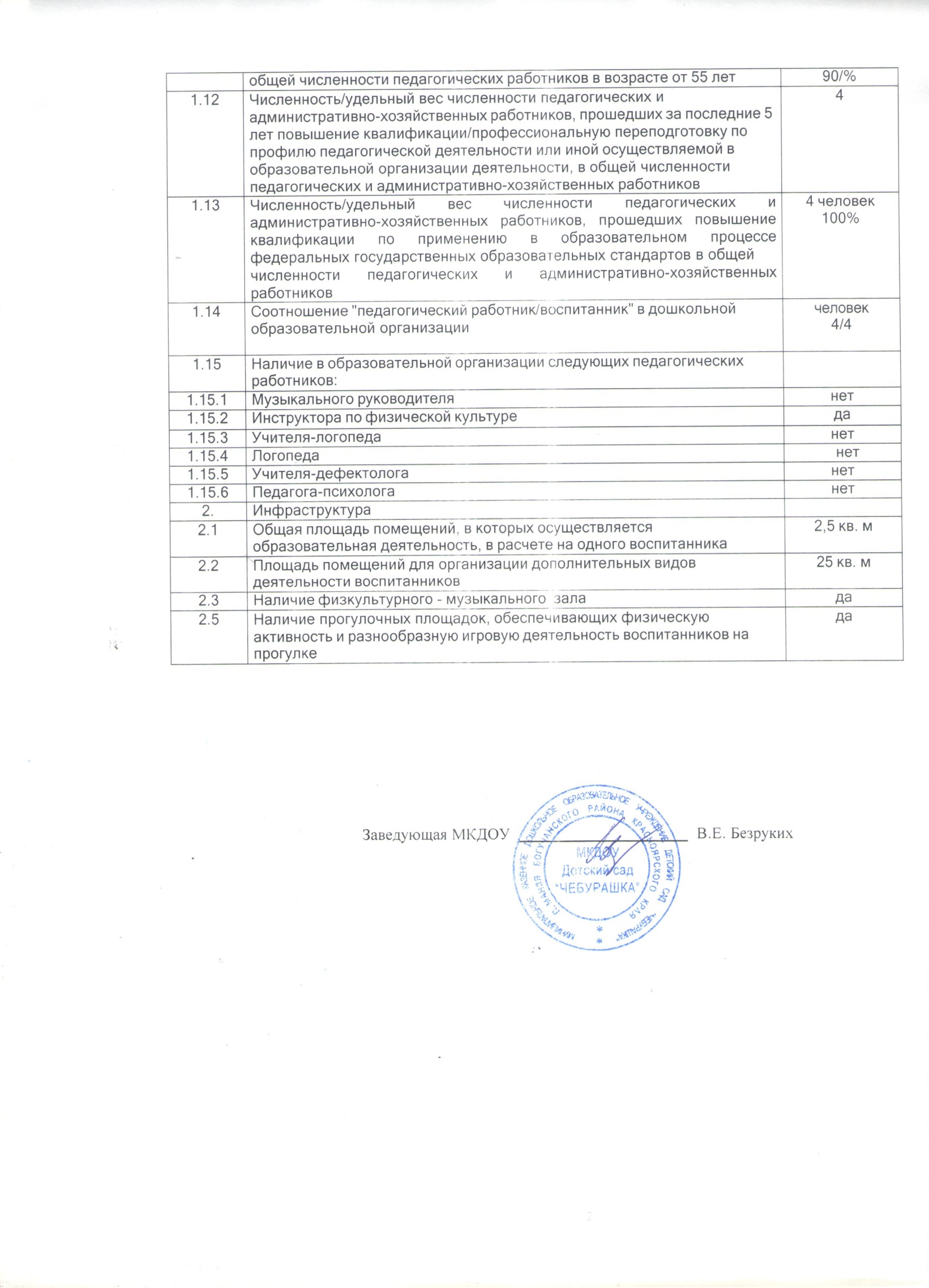 № п/пСодержаниеСтраница1.Оценка образовательной деятельности1.1Общая	характеристика	детского	сада	и	условия	его функционирования3-41.2Правоустанавливающие документы51.3Документация дошкольного образовательного учреждения5-61.4Документация, касающаяся трудовых отношений62.Оценка системы управления6-73.Оценка содержания и качества подготовки воспитанников7-144.Оценка организации учебного процесса14-195.Оценка качества кадрового обеспечения19-256.Оценка качества учебно-методического обеспечения257.Оценка качества библиотечно-информационного обеспечения268.Оценка качества материально- технического обеспечения279.Внутренняя система оценки качества образования27-2910.Анализ показателей деятельности организации29-31Полное  наименование  учрежденияМуниципальное казенное дошкольное образовательное учреждение детский сад« Чебурашка» п. МанзяСокращенное наименование по УставуМКДОУ детский сад «Чебурашка» п. МанзяАдрес, телефон, электронный адрес, сайт663444, Россия, Красноярский край, Богучанский район, п. Манзя, ул. Ленина, 13 тел. 89233583034 Электронная почта: bezrukih-vera@rambler.ru  Адрес сайта http://dschebur-manz.gbu.su/ФИО руководителя образовательного учреждения, его место нахождения, справочный телефон, адрес электронной почтыБузруких  Вера Евгеньевна663444, Россия, Красноярский край, Богучанский район, п. Манзя, ул. Ленина, 13 Телефон 89233583034Адрес электронной почты: bezrukih-vera@rambler.ruУчредительМуниципальное образование Богучанский район.Полномочия учредителя от имени Муниципальное образование Богучанский район осуществляет администрация Богучанского района.Адрес администрации:663430, Красноярский край, Богучанский район, с. Богучаны, ул. Октябрьская, 72 Телефон: (39-162) 2-23-91Сайт	www.boguchansky-raion.ru Учреждение находится в ведении Управления образования администрации Богучанского района, осуществляющего бюджетные полномочия главного распорядителя бюджетных средств.Начальник Управления образования Капленко Н.А.Адрес: 63430, Красноярский край, с. Богучаны, пер. Толстого д. 15Телефоны	(39162) 2-26-86, 2-24-91Сайт boguo.ruЭлектронная почта ruo@ boguo.ruГосударственный статусТип – дошкольное образовательное учреждение;Вид - детский сад; Категория - четвертая.Историческая справка и дата и годрождения ДОУДата рождения –1980 года.Уровень образованиядошкольное образованиеФорма обученияочнаяЯзык обучениярусскийСрок нормативного обучения5 летЧисленность обучающихся41Количество мест в ДОУ95 местРежим работыПятидневная рабочая неделя, с выходными днями в субботу и воскресенье,режимом пребывания воспитанников в МКДОУ – 9 часов, с 8.00 – 17.00 часовЦель деятельности ДОУРазностороннее развитие детейдошкольного возраста с учетом их возрастных и индивидуальных особенностей.№п/пНаименование группыВозрастКоличествогруппКоличествовоспитанниковГруппы общеразвивающей направленностиГруппы общеразвивающей направленностиГруппы общеразвивающей направленностиГруппы общеразвивающей направленностиГруппы общеразвивающей направленности1.Группа общеразвивающейнаправленностис 1,5 до 4 лет1202.Группа общеразвивающейнаправленностиС4 до 7лет121Лицензия (с приложением)Серия А №0000550  Рег. № 5851-л, от203.08.2011годаГосударственная аккредитация (сприложением)Регистрационный № 3082 от 16 мая2012 года.УставУтвержден: Постановлениемадминистрации Богучанского района	от 19.02.2019года № 147-пЛокальные акты ДОУмладшая группа «Почемучки»КоммуникацияВ-22 С-56Н-22В-38 С-42Н-20ПознаниеВ-38 С-32Н-30В- 45 С-33Н-22экологияВ-22 С-56Н-22В-34 С-44Н-22ИЗОВ-23С-56 Н-21В-35С-60 Н-15музыкаВ-15 С-50 Н-35В- 28 С-50 Н-22Старшая - подготовительная группа «Ягодки»КоммуникацияВ- 20С- 60Н- 20В-80 С- 20Н- 0ПознаниеВ-40 С-60Н-0В-80 С-20Н-0экологияВ- 20 С-80Н- 0В-70 С- 30Н-0математикаВ- 40С- 40Н - 20В- 60С- 40Н- 0ИЗОВ-0 С-60Н-40В- 40С- 60Н- 0музыкаВ-70С-20 Н-10В-80С-20 Н-0конструированиеВ-20 С- 80Н- 0В-80 С- 20Н-0Обучение грамотеВ-10 С-60          Н-30В-35С-58Н-7ТрудВ-20 С-80Н-0В -90С-10Н-0Интегративное качествоНачало годаКонец годаИтоговыйИтоговыйпоказатель попоказательгруппе,по группе,Средний баллСреднийСтаршая подгруппа «Ягодки»Овладевший необходимыми умениями и навыками751810125Физический развитый, овладевший основными культурно-гигиеническими навыками852110726Любознательный, активный37184924Эмоционально отзывчивый56247023Овладевший средствами общения и способамивзаимодействия со взрослыми и сверстниками67168922Способный управлять своим поведением и планировать свои действия на основе первичных ценностныхпредставлений, соблюдающий элементарные общепринятые нормы и правила поведения54187017Способный решать интеллектуальные и личностныезадачи (проблемы) адекватные возрасту63158721Имеющий первичные представления о себе, семье,обществе, государстве, мире и природе.64168521Овладевший универсальными предпосылками учебнойдеятельности68179120младшая подгруппа «Почемучки»Овладевший необходимыми умениями и навыками4394Физический развитый, овладевший основными культурно-гигиеническими навыками4384Любознательный, активный4374Эмоционально отзывчивый4374Овладевший средствами общения и способамивзаимодействия со взрослыми и сверстниками4384Способный управлять своим поведением и планировать свои действия на основе первичных ценностныхпредставлений, соблюдающий элементарные общепринятые нормы и правила поведения4324Способный решать интеллектуальные и личностныезадачи (проблемы) адекватные возрасту4405Имеющий первичные представления о себе, семье,обществе, государстве, мире и природе.4405Овладевший универсальными предпосылками учебнойдеятельности4385Наименование показателяВторая младшая, средняя группа«Почемучки»Вторая младшая, средняя группа«Почемучки»Старшая,подготовительная группа «ЯгодкиСтаршая,подготовительная группа «ЯгодкингкгнгкгПодвижная играсвсвОсновные движениясвсвПостроения,перестроениясснвОРУсвсвЭлементыспортивных игр--нсЗнания о здоровье и спортесвсвПоказатели развития к.г.н.ввввГрупповые комнатыМетодический кабинетфизкультурные уголки;книжные уголки;экологические уголки;материалы для театральной деятельности;уголки для самостоятельной продуктивной деятельности;интеллектуальные уголки с развивающими и познавательными играми;необходимое оборудование для самостоятельной игровой деятельности детей;уголки опытно-экспериментальной деятельности;мультимедийное оборудование.библиотека педагогической, методической, справочной и детской литературы;копилка педагогического опыта коллектива;необходимый наглядный и дидактический материал для занятий с детьми.физкультурные уголки;книжные уголки;экологические уголки;материалы для театральной деятельности;уголки для самостоятельной продуктивной деятельности;интеллектуальные уголки с развивающими и познавательными играми;необходимое оборудование для самостоятельной игровой деятельности детей;уголки опытно-экспериментальной деятельности;мультимедийное оборудование.физкультурные уголки;книжные уголки;экологические уголки;материалы для театральной деятельности;уголки для самостоятельной продуктивной деятельности;интеллектуальные уголки с развивающими и познавательными играми;необходимое оборудование для самостоятельной игровой деятельности детей;уголки опытно-экспериментальной деятельности;мультимедийное оборудование.Музыкально-физкультурный залсоздание условий для музыкально- ритмической деятельности;наличие музыкальных инструментов, музыкального и мультимедийного оборудования.•создание условий для развития физических качеств;оснащение необходимым спортивным оборудованием и инвентарем.Территория ДОУТерритория ДОУОбеспечение безопасных условий:для спортивных, подвижных игр на участке;природоведческой деятельности;занятий, досуга, праздников.Обеспечение безопасных условий:для спортивных, подвижных игр на участке;природоведческой деятельности;занятий, досуга, праздников.ГодКатегория2019/20 год2020/21 год2021/22годВсего педагогов664Высшая0 %0 %0%1 категория664Соответствие занимаемойдолжности0%0%0 %Без категории000Наименование учрежденияпроводившего курсыФ.И.О.педагоговТема курсовДетская исследовательскаяконференция «Страна чудес- страна исследований» - 2 участникап.МанзяУчастиеРазноцветные ладошкиВсероссийский конкурсДиплом 1 местоЗнакомство с математикойВсероссийский конкурсДиплом 1 местоПравила дорожного движения закон!Всероссийский конкурсДиплом 1 место«Я - воспитатель»Всероссийский конкурсДиплом 1 местоТеатрализованная деятельность в ОУВсероссийский конкурсДиплом 1 местоВремена годаВсероссийский конкурсДиплом 1 местоФормирование речи и коммуникативных навыков у дошкольниковВсероссийский конкурсДиплом 3 местоПедагогика и методика дошкольного образования в рамках реализации ФГОСВсероссийский конкурсДиплом 3 местоОлимпиада «Основы речевой культуры педагога»Всероссийский конкурсДиплом 1 местоСДКШколаСельскаябиблиотекаСовместное проведение праздничных мероприятийэкскурсияЭкскурсия в библиотекуУчастие детей в праздничных концертах ДК ( 8 марта, 9 мая, и др.)Открытое занятиеЛитературная игра «Эти чудесные сказки»Тема самообразованияФ.И.О.должностьФорма и срок отчёта«Развитие мелкой моторики у детей раннего возраста через различные виды деятельности»Безруких Ирина Ивановна воспитательВыступление	на педсоветеОткрытое занятие«Развитие речи детей в старшей группе с использованием пальчиковых игр и нетрадиционных технологий»Кравчук Марина Анатольевна  воспитательДоклад на педсовете«Физкультурно-оздоровительная работа в ДОУ в условиях внедрения ФГОС»Самойлова Галина Владимировна- инструктор по физической культуреОткрытое занятие«Создание психологического комфорта в группе ДОУ» Лагодзинская Татьяна БорисовнавоспитательВыступление	на педсоветеN п/пПоказателиЕдиница измерения1.Образовательная деятельность1.1Общая численность воспитанников, осваивающих образовательную программу дошкольного образования, в том числе:41 человек1.1.1В режиме полного дня (9  часов)41человек1.1.2В режиме кратковременного пребывания (3 - 5 часов)0 человек1.1.3В семейной дошкольной группе0 человек1.1.4В форме семейного образования с психолого-педагогическим сопровождением на базе дошкольной образовательной организации0 человек1.2Общая численность воспитанников в возрасте до 3 лет7 человек1.3Общая численность воспитанников в возрасте от 3 до 8 лет34 человек1.4Численность/удельный вес численности воспитанников в общейчисленности воспитанников, получающих услуги присмотра и ухода:41человек100%1.4.1В режиме полного дня (41 часов)41 человека 100/%1.4.2В режиме продленного дня (12 - 14 часов)0 человек/ 0%1.4.3В режиме круглосуточного пребывания0человек 0/%1.5Численность/удельный вес численности воспитанников с ограниченными возможностями здоровья в общей численности воспитанников,получающих услуги:0 человек/0 %1.5.1По коррекции недостатков в физическом и (или) психическом развитии0 человек/ 0%1.5.2По освоению образовательной программы дошкольного образования0 человек 0/%1.5.3По присмотру и уходу0 человек 0/%1.6Средний показатель пропущенных дней при посещении дошкольной образовательной организации по болезни на одного воспитанника34 дней1.7Общая численность педагогических работников, в том числе:4человек1.7.1Численность/удельный вес численности педагогических работников, имеющих высшее образование0 человек 0/%1.7.2Численность/удельный вес численности педагогических работников, имеющих высшее образование педагогической направленности(профиля)0 человек 0/%1.7.3Численность/удельный вес численности педагогических работников, имеющих среднее профессиональное образование4человек 100/%1.7.4Численность/удельный вес численности педагогических работников,имеющих среднее профессиональное образование педагогической направленности (профиля)4человек 100 %1.8Численность/удельный вес численности педагогических работников, которым по результатам аттестации присвоена квалификационная категория, в общей численности педагогических работников, в том числе:01.8.1Высшая0 человека0%1.8.2Первая01.9Численность/удельный вес численности педагогических работников в общей численности педагогических работников, педагогический стаж работы которых составляет:4 человек/100%1.9.1До 5 лет0 человека0/%1.9.2Свыше 30 лет0 человек 0/%1.10Численность/удельный вес численности педагогических работников в общей численности педагогических работников в возрасте до 30 лет4 человек100 0%1.11Численность/удельный вес численности педагогических работников в3 человекобщей численности педагогических работников в возрасте от 55 лет90/%1.12Численность/удельный вес численности педагогических и административно-хозяйственных работников, прошедших за последние 5 лет повышение квалификации/профессиональную переподготовку попрофилю педагогической деятельности или иной осуществляемой в образовательной организации деятельности, в общей численности педагогических и административно-хозяйственных работников41.13Численность/удельный вес численности педагогических и административно-хозяйственных работников, прошедших повышение квалификации по применению в образовательном процессе федеральных государственных образовательных стандартов в общейчисленности педагогических и административно-хозяйственных работников4 человек100%1.14Соотношение "педагогический работник/воспитанник" в дошкольной образовательной организациичеловек 4/41.15Наличие в образовательной организации следующих педагогическихработников:1.15.1Музыкального руководителянет1.15.2Инструктора по физической культуреда1.15.3Учителя-логопеданет1.15.4Логопеданет1.15.5Учителя-дефектологанет1.15.6Педагога-психологанет2.Инфраструктура2.1Общая площадь помещений, в которых осуществляетсяобразовательная деятельность, в расчете на одного воспитанника2,5 кв. м2.2Площадь помещений для организации дополнительных видовдеятельности воспитанников25 кв. м2.3Наличие физкультурного – музыкального  залада2.5Наличие прогулочных площадок, обеспечивающих физическую активность и разнообразную игровую деятельность воспитанников напрогулкеда